Dear Parents/Carers, 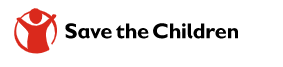 To kick off the festive celebrations at Longvernal this year, on Friday 10th December 2021, we will be hosting Christmas Jumper Day! Christmas Jumper Day is held in aid of the well-known charity, Save the Children, who raise money to support children across the world get the medicine, good food and education they need. On Friday 10th December 2021, your child is welcome to come to school wearing their best Christmas jumper. Furthermore, to show our support to this amazing charity, we are asking that you donate £1 to Save the Children via this link: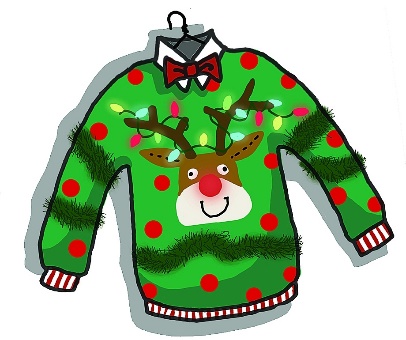 https://christmas.savethechildren.org.uk/fundraising/cjd210007079Any questions please ask your child’s teacher.Kind regards,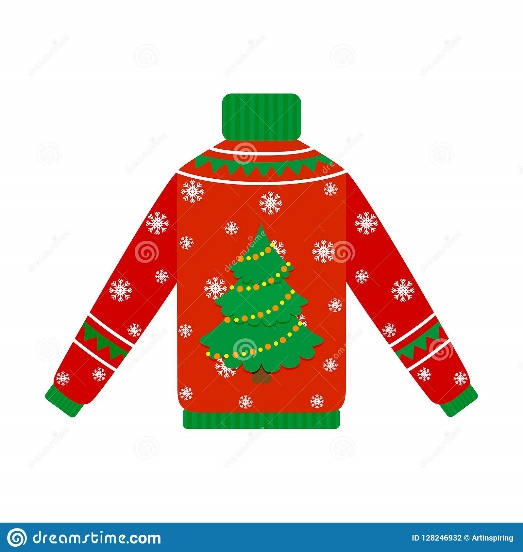 Miss Collins and The Community Leaders